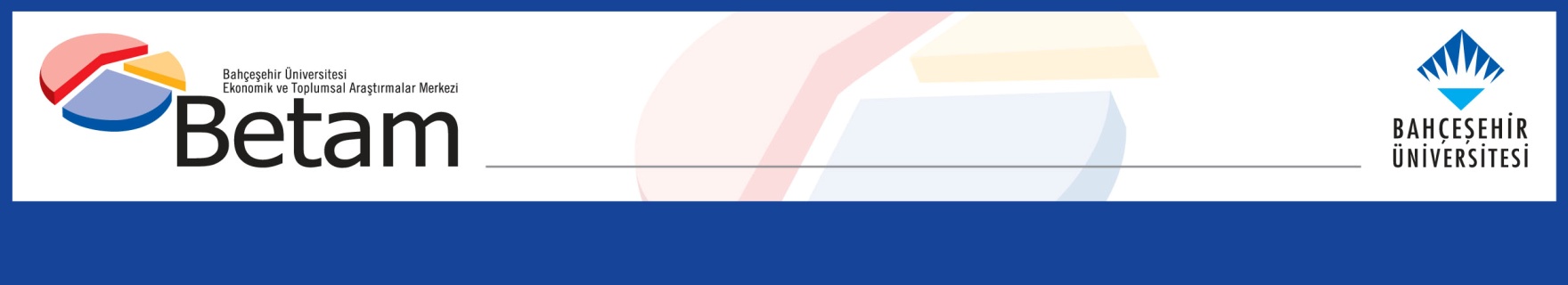 İŞGÜCÜ VE İSTİHDAMDA AZALIŞ, İŞSİZLİKTE SINIRLI ARTIŞSeyfettin Gürsel*, Uğurcan Acar** , Aylin Biberci***Yönetici Özeti İstihdamda 363 binlik azalış ile işsiz sayısında 2 binlik artış işgücünü yaklaşık 360 bin kişi azaltmış, genel işsizlik oranı Mayıs’tan Haziran’a 0,1 puan artarak yüzde 9,6 olmuştur. Mevsim etkilerinden arındırılmış kadın işsizlik oranı Mayıs’tan Haziran’a istihdamda görülen 169 binlik azalış ve işsiz sayısında görülen bin kişilik artış sonucu 0,2 puanlık artışla yüzde 13,20’ye yükselmiştir. Erkek işsizlik oranı ise Haziran’da istihdamda 193 binlik azalış, işsizlikte 2 bin kişilik artış sonucu 0,1 yüzde puanlık artışla yüzde 7,8’e yükselmiştir. Kadın işgücü seviyesi 168 bin azalırken erkek işgücü seviyesi 192 bin azalmıştır. Bu gelişmeler sonucunda işsizlik oranlarındaki toplumsal cinsiyet farkı Haziran ayında artarak 5,3 puandan 5,4 puana yükselmiştir.Şekil 1 : Mevsim etkilerinden arındırılmış işgücü, istihdam ve işsizlik oranıKaynak: TÜİK, Betamİstihdamda düşüş Mevsim etkilerinden arındırılmış verilere göre istihdam edilenlerin sayısı Mayıs’tan Haziran’a 363 binlik azalışla 31 milyon 291 bine gerilemiştir. Haziran ayında işsiz sayısı ise 2 bin artarak 3 milyon 337 bine yükselmiştir. Bu gelişmenin sonucunda 359 bin azalan işgücü 34 milyon 629 bin seviyesindedir (Şekil 1, Tablo 1). İşsizlik oranı haziran ayında 0,1 yüzde puan artarak 9,6 olmuştur. Alternatif işsizlik oranlarındaki gelişmeler TÜİK tarafından açıklanan üç alternatif işsizlik oranın nasıl hesaplandığı Kutu 1’de açıklanmaktadır. Alternatif işsizlik oranları, “zamana bağlı eksik istihdam ve işsizlerin bütünleşik oranı” “işsiz ve potansiyel işgücünün bütünleşik oranı” olarak adlandırılmakta ve üçüncü oran, “atıl işgücü oranı” bu iki bütünleşik oranın bileşimi olarak hesaplanmaktadır.   Mevsim etkilerinden arındırılmış verilere göre “Genel işsizlik oranı” Haziran ayında yüzde 9,6 olarak gerçekleşirken potansiyel işgücünü de hesaba katan işsizlik oranı, potansiyel işgücündeki 474 binlik artış sonucu yüzde 16,7’den yüzde 17,9’a yükselmiştir. Zamana bağlı eksik istihdamı hesaba katan işsizlik oranı ise 0,7 yüzde puanlık artış ile yüzde 16,6’ya yükselmiştir. Son iki alternatif işsizlik oranın bileşiminden oluşan işsizlik oranı ise 1,7 yüzde puanlık artışla yüzde 24,2 seviyesine yükselmiştir (Şekil 2, Tablo 2). Şekil 2 : Manşet işsizlik oranı ve Alternatif İşsizlik Oranları (%)Kaynak: TÜİK, BetamKadın ve erkek istihdamında azalışŞekil 3’te mevsim etkilerinden arındırılmış kadın ve erkek işsizlik oranları verilmektedir. Mayıs’tan Haziran’a kadınlarda istihdam seviyesi 169 bin azalırken, işsiz sayısı bin kişi artmış, neticede işgücü 168 bin azalmıştır. Kadın işsizlik oranı da Mayıs’tan Haziran’a 0,2 yüzde puanlık artışla yüzde 13,2 seviyesine yükselmiştir. Mayıs’ta kadın istihdamı 64 bin artmış, kadın işsizlik oranı da yüzde 14,0’dan 13,0’a gerilemişti. Erkek istihdamı ise Haziran’da 193 bin azalırken işsiz sayısı 2 bin artmış ve erkek işsizlik oranı yüzde 7,8 olarak gerçekleşmiştir. Erkek istihdamında Mayıs’ta 5 binlik azalış olmuş, işsizlik oranı da 0,7 yüzde puanlık azalışla yüzde 5,3 olmuştu.Şekil 3 : Mevsim etkilerinden arındırılmış kadın ve erkek işsizlik oranları (%)Kadın istihdam oranı, istihdamdaki 169 binlik azalış sonucu 0,6 yüzde puanlık azalışla yüzde 30,8’e gerilerken, erkek istihdam oranı ise yüzde 65,2 olarak gerçekleşmiştir. Şekil 4: Mevsim etkilerinden arındırılmış kadın ve erkek istihdam oranları (%)Kaynak: TÜİK, BetamTablo 1: Mevsim etkilerinden arındırılmış işgücü göstergeleri (bin kişi) *Kaynak: TÜİK, BetamTablo 2 : İşsizlik Ve Alternatif İşsizlik Oranları (%) Ve Seviyeleri (Bin) *Kaynak: TÜİK, BetamTablo 3: Mevsim etkilerinden arındırılmış kadın ve erkek genel işgücü göstergeleri (bin)Kaynak: TÜİK, BetamKutu 1: Alternatif İşsizlik Oranları İle İlgili TanımlarZamana bağlı eksik istihdam: Referans haftasında istihdamda olan, esas işinde ve diğer işinde/işlerinde fiili olarak 40 saatten daha az süre çalışmış olup, daha fazla süre çalışmak istediğini belirten ve mümkün olduğu taktirde daha fazla çalışmaya başlayabilecek olan kişilerdir. Potansiyel işgücü: Referans haftasında ne istihdamda ne de işsiz olan çalışma çağındaki kişilerden; iş arayan fakat kısa süre içerisinde işbaşı yapabilecek durumda olmayanlarla, iş aramadığı halde çalışma isteği olan ve kısa süre içerisinde işbaşı yapabilecek durumda olan kişilerdir.İşsiz: Referans dönemi içinde istihdam halinde olmayan kişilerden iş aramak için son dört hafta içinde aktif iş arama kanallarından en az birini kullanmış ve 2 hafta içinde işbaşı yapabilecek durumda olan kurumsal olmayan çalışma çağındaki tüm kişiler işsiz nüfusa dahildir. 1) İşsizlik Oranı = [İşsiz/İşgücü] * 100      2) Zamana bağlı eksik istihdam ile işsizliğin bütünleşik oranı = [(Zamana bağlı eksik istihdamdaki kişiler + İşsizler) / İşgücü] * 1003) İşsiz ve potansiyel işgücünün bütünleşik oranı =   [(İşsiz + Potansiyel İşgücü) / (İşgücü + Potansiyel İşgücü)] * 100     4) Atıl İşgücü Oranı =   [(Zamana Bağlı Eksik İstihdam  + İşsiz + Potansiyel   İşgücü) / (İşgücü + Potansiyel İşgücü)] * 100İşgücüİstihdamİşsizlikİşsizlik OranıAylık DeğişimlerAylık DeğişimlerAylık DeğişimlerMayıs 2029,62925,5914,03813.6İşgücüİstihdamİşsizlikHaziran 2030,60026,4084,19313.7971817155Temmuz 2030,45226,1294,32314.2-148-279130Ağustos 2030,96326,9594,00512.9511830-318Eylül 2031,09127,1723,91912.6128213-86Ekim 2031,05127,0004,05213.0-40-172133Kasım 2031,06727,0194,04913.01619-3Aralık 2031,01227,1053,90712.6-5586-142Ocak 2131,60327,6473,95612.559154249Şubat 2131,91727,6754,24313.331428287Mart 2132,57728,3964,18112.8660721-62Nisan 2132,63528,2884,34713.358-108166Mayıs 2132,30228,0154,28713.3-333-273-60Haziran 2132,19128,6273,56411.1-111612-723Temmuz 2132,59528,8193,77611.6404192212Ağustos 2132,92128,9983,92311.9326179147Eylül 2133,31829,5653,75311.3397567-170Ekim 2133,27129,6063,66511.0-4741-88Kasım 2133,31629,6073,70911.145144Aralık 2133,73630,0323,70411.0420425-5Ocak 2233,77329,9783,79511.237-5491Şubat 2233,63229,9963,63610.8-14118-159Mart 2233,80830,0583,75011.117662114Nisan 2234,20930,5073,70210.8401449-48Mayıs 2234,60130,8523,75010.839234548Haziran 2234,32330,7493,57310.4-278-103-177Temmuz 2233,99830,5283,47110.2-325-221-102Ağustos 2234,42831,0613,3679.8430533-104Eylül 2234,45030,9903,45910.022-7192Ekim 2234,53631,0393,49710.1864938Kasım 2235,03231,4923,54010.149645343Aralık 2234,92531,3473,57810.2-107-14538Ocak 2335,08831,6693,4199.7163322-159Şubat 2334,83931,3103,53010.1-249-359111Mart 2334,57531,1063,46910.0-264-204-61Nisan 2335,12431,5953,52810.054948959Mayıs 2334,98831,6543,3359.5-13659-193Haziran 2334,62931,2913,3379.6-359-3632İşsizlik Oranı (%)İşsiz Sayısı (Bin)Zamana Bağlı Eksik İstihdam Ve İşsizlerin Bütünleşik Oranı (%)Zamana Bağlı Eksik İstihdam Seviyesi (bin)Potansiyel İşgücü Ve İşsizlerin Bütünleşik Oranı (%)Potansiyel İşgücü (bin)Atıl İşgücü Oranı (%)ToplamMayıs 2013.6403819.4171024.4422229.59970Haziran 2013.7419317.4113122.8360626.18930Temmuz 2014.2432318.3125022.5326326.18836Ağustos 2012.9400516.9122821.5337825.18611Eylül 2012.6391915.9102421.2339124.18335Ekim 2013.0405217.3132021.8347525.78846Kasım 2013.0404917.0123223.1406726.69348Aralık 2012.6390717.8161323.8455928.310079Ocak 2112.5395620.0236522.8420929.310530Şubat 2113.3424319.7204522.4374528.110033Mart 2112.8418117.9165020.9332225.59153Nisan 2113.3434719.4198421.4335526.99686Mayıs 2113.3428719.3194721.7347727.29711Haziran 2111.1356415.0126519.2323822.78067Temmuz 2111.6377615.9140719.3311623.38299Ağustos 2111.9392315.0101518.9283521.87773Eylül 2111.3375314.9121118.3286921.77834Ekim 2111.0366515.5149218.6310022.78257Kasım 2111.1370915.3138818.2287822.17976Aralık 2111.0370415.2142418.6315822.58286Ocak 2211.2379515.5144018.8314622.78381Şubat 2210.8363614.9137518.2303821.98049Mart 2211.1375015.3142318.4302822.38200Nisan 2210.8370214.3119018.1304021.37932Mayıs 2210.8375015.9175217.6284022.38341Haziran 2210.4357314.0123217.2281520.67620Temmuz 2210.2347115.2169718.1327622.68443Ağustos 229.8336713.5128116.5277119.97419Eylül 2210.0345913.9133016.6270920.27498Ekim 2210.1349714.2140716.6268120.37585Kasım 2210.1354014.2143516.9286520.77839Aralık 2210.2357814.9162617.1288821.48092Ocak 239.7341915.3194916.8297622.08344Şubat 2310.1353016.1207917.9329623.48905Mart 2310.0346915.1175217.4308422.08304Nisan 2310.0352816.9240817.4312823.79064Mayıs 239.5333515.9222816.7301122.58574Haziran 239.6333716.6241117.9348524.29234Toplam İşgücü, KadınToplam İstihdam, KadınToplam İşsiz, KadınToplam İşgücü, ErkekToplam İstihdam, ErkekToplam İşsiz, ErkekKadın İşgücü / 15+Kadın İstihdam / 15+Erkek İşgücü / 15+Erkek İstihdam / 15+Haziran 209,6578,1541,50220,94318,2532,69029.625.465.757.0Temmuz 209,8478,3041,54220,60617,8252,78130.625.867.759.0Ağustos 209,9138,4521,46021,05118,5072,54431.126.266.557.5Eylül 209,8078,3841,42221,28418,7882,49631.326.767.859.6Ekim 209,6838,2271,45621,36818,7722,59630.926.468.460.4Kasım 209,5578,1561,40121,51018,8632,64730.525.968.660.3Aralık 209,7178,3611,35621,29518,7442,55130.025.668.960.4Ocak 2110,0458,6021,44221,55819,0442,51430.526.268.159.9Şubat 2110,2858,7051,58021,63218,9702,66331.527.068.860.8Mart 2110,1788,5561,62222,39919,8402,55931.826.771.363.2Nisan 2110,4848,8791,60522,15119,4092,74232.727.770.561.7Mayıs 2110,1608,5941,56622,14219,4212,72131.726.870.461.7Haziran 2110,2938,8321,46121,89819,7952,10332.027.569.562.8Temmuz 2110,7929,2501,54221,80319,5702,23333.528.769.162.0Ağustos 2110,7109,1091,60122,21119,8892,32233.228.370.363.0Eylül 2110,9479,3691,57822,37120,1962,17533.929.070.763.8Ekim 2110,9629,4401,52222,30920,1672,14333.929.270.463.7Kasım 2110,9079,3181,58922,40920,2892,12033.728.870.764.0Aralık 2111,1149,6141,50022,62220,4182,20434.329.771.364.3Ocak 2211,1589,6461,51222,61520,3322,28334.429.771.164.0Şubat 2211,1099,5881,52022,52320,4072,11634.229.570.864.1Mart 2210,9249,4031,52222,88420,6552,22933.628.971.864.8Nisan 2211,3249,7451,57922,88420,7612,12334.829.971.765.1Mayıs 2211,5409,9581,58323,06120,8942,16735.430.572.265.4Haziran 2211,4779,8931,58522,84620,8571,98935.130.371.465.2Temmuz 2211,3479,8411,50522,65220,6861,96534.730.170.764.6Ağustos 2211,54810,0891,45922,88020,9721,90835.330.871.465.4Eylül 2211,56110,0781,48322,88920,9131,97635.330.871.365.1Ekim 2211,63210,0811,55022,90420,9581,94635.530.771.365.2Kasım 2211,95010,4041,54623,08321,0881,99536.431.771.765.5Aralık 2211,88110,1891,69323,04421,1581,88636.131.071.565.7Ocak 2311,82210,2131,60923,26621,4561,81035.931.072.166.5Şubat 2311,87310,3481,52522,96620,9622,00536.131.471.164.9Mart 2311,5479,9451,60223,02921,1611,86835.030.271.365.5Nisan 2311,96210,2871,67523,16121,3081,85336.331.271.765.9Mayıs 2311,90210,3511,55223,08621,3031,78336.131.471.465.9Haziran 2311,73410,1821,55322,89421,1101,78535.530.870.765.2